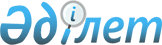 Қазақстан Республикасы Үкіметінің 1996 жылғы 26 қыркүйектегі N 1173 қаулысына өзгерістер енгізу туралыҚазақстан Республикасы Үкіметінің қаулысы 2002 жылғы 26 сәуір N 475.

      Қазақстан Республикасының Үкіметі қаулы етеді: 

      1. "Қазақстан Республикасының жалпы білім беретін мектептері үшін оқулықтар мен оқу-әдістемелік кешендерін дайындаудың және басып шығарудың мақсатты бағдарламасы туралы" Қазақстан Республикасы Үкіметінің 1996 жылғы 26 қыркүйектегі N 1173 P961173_ қаулысына (Қазақстан Республикасының ПҮКЖ-ы, 1996 ж., N 39, 367-құжат) мынадай өзгерістер енгізілсін:      көрсетілген қаулымен бекітілген Қазақстан Республикасының жалпы білім беретін мектептері үшін оқулықтар мен оқу-әдістемелік кешендерін дайындау мен басып шығарудың мақсатты бағдарламасында:     "Оқулықтар мен оқу-әдістемелік кешендерді басып шығару жөніндегі жұмыс" деген бөлімдегі:     реттік нөмірі 3-жол мынадай редакцияда жазылсын:     "3. Оқу жылдары бойынша оқулықтар мен     оқу-әдістемелік кешендерді басып шығару     және оларды көбейту жоспарын дайындау:     6-сынып                           2000-2003 оқу жылы,     7-сынып                           2003-2004 оқу жылы,     8-сынып                           2004-2005 оқу жылы,     9-сынып                           2005-2006 оқу жылы,     10-сынып                          2006-2007 оқу жылы,     11-сынып                          2007-2008 оқу жылы.";     реттік нөмірі 5-жол мынадай редакцияда жазылсын:     "5. Оқу жылдары бойынша оқулықтар     мен оқу-әдістемелік кешендерді аймақтық     орталықтарға жеткізу:           6-сынып                           2002-2003 оқу жылы,     7-сынып                           2003-2004 оқу жылы,     8-сынып                           2004-2005 оқу жылы,     9-сынып                           2005-2006 оқу жылы,     10-сынып                          2006-2007 оқу жылы,     11-сынып                          2007-2008 оқу жылы.";     реттік нөмірі 5-1-жол мынадай редакцияда жазылсын:     "5-1. Оқу жылдары бойынша     оқулықтар мен оқу-әдістемелік     кешендерді білім беру жүйесіне     енгізу:     6-сынып                           2002-2003 оқу жылы,     7-сынып                           2003-2004 оқу жылы,     8-сынып                           2004-2005 оқу жылы,     9-сынып                           2005-2006 оқу жылы,     10-сынып                          2006-2007 оқу жылы,     11-сынып                          2007-2008 оқу жылы.".     2. Осы қаулы қол қойылған күнінен бастап күшіне енеді.     Қазақстан Республикасының         Премьер-МинистріМамандар:     Багарова Ж.А.,     Қасымбеков Б.А.     
					© 2012. Қазақстан Республикасы Әділет министрлігінің «Қазақстан Республикасының Заңнама және құқықтық ақпарат институты» ШЖҚ РМК
				